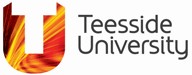 Teesside University Business SchoolBIN3022-NGlobal Economics and Business Operations  	2020/21	Global Economics In-Course Assessment November 2020Word Limit:	2000 wordsSubmission deadline:	Friday 8th January 2021One electronic copy to be submitted through this module’s Blackboard site before 4 pm on 8th January 2021You are required to answer all following questions using appropriate theories and concepts that were introduced in our lectures. Use evidence from case study articles where it is relevant.Outline the factors in increased globalization. Discuss how these underling forces are interlinked and reinforce each other.(40 marks)Outline and discuss both benefits of and issues arising from trade protection. You should include the role of FDI in international trade and use evidence from case studies articles as examples to support your discussion.(60 marks)Important instructions:Word limit: 2,000.You should make use of the case study articles as supporting documents i.e. use the evidence from these articles to support your answers. You should also draw on the theories, concepts and frameworks that we covered in ‘global economics’ part of the module.All references, quotes, paraphrasing and summaries should be cited clearly in the text (e.g. page numbers, authors, web address etc.) and sources consulted listed in the bibliography. Use a consistent referencing system, preferably Harvard.The mark for this assignment is 50% of the final module mark.Case Study MaterialsGlobalisation 1.0 and 2.0 helped the G7. Globalisation 3.0 helped India and China instead. What will Globalisation 4.0 doThe contribution of Chinese FDI to Africa’s growth The return to protectionismYou can access these articles from this module’s blackboard site i.e. under ‘assessment’ page.https://eat.tees.ac.uk/bbcswebdav/pid-3629529-dt-content-rid-10094321_1/courses/BIN3022-N-BF1-2020/The%20contribution%20of%20Chinese%20FDI%20to%20Africa’s%20growth%20_%20VOX%2C%20CEPR%20Policy%20Portal.pdfhttps://eat.tees.ac.uk/bbcswebdav/pid-3629529-dt-content-rid-10094320_1/courses/BIN3022-N-BF1-2020/Globalisation%201.0%20and%202.0%20helped%20the%20G7.%20Globalisation%203.0%20helped%20India%20and%20China%20instead.%20What%20will%20Globalisation%204.0%20do_%20_%20VOX%2C%20CEPR%20Policy%20Portal.pdfhttps://eat.tees.ac.uk/bbcswebdav/pid-3629529-dt-content-rid-10094322_1/courses/BIN3022-N-BF1-2020/The%20return%20to%20protectionism%20_%20VOX%2C%20CEPR%20Policy%20Portal.pdf